Visual Impairment Services Team (VIST)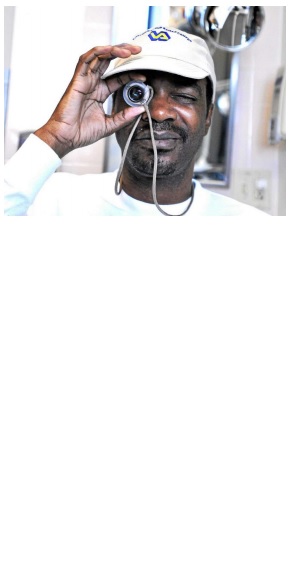 The VIST program has services and prosthetics that can help.VISUAL IMPAIRMENT SERVICES TEAMProvides a comprehensive program of services for eligible, legally blind veterans. These services include: Complete eye exam Physical exam with referral to specialists as appropriate Counseling for Veteran & families Annual benefits review Low vision aids and devices if eligible Referrals to VA Blind Rehabilitation Center programs Introduction to community resources such as Talking Books Low Vision Support Group Blind and Low Vision Veterans Support Group NewsletterMISSIONTo improve Veterans’ quality of life through a holistic approach to Blind Rehabilitation that includes case management, education, rehabilitation, and referral. To inform Veterans about available benefits through the Department of Veteran Affairs. Providing counseling, services, and referrals to assist the Veteran in his/ her adjustment to vision loss.ELIGIBILITYTo be eligible for services through the VIST program, a veteran must: Have an honorable discharge from the military Be eligible for VA Healthcare Benefits Be legally blind or have low vision (these diagnoses are made by an eye doctor) **A veteran’s vision loss does not have to be service connectedBLIND REHABILTIATION PROGRAMSTraining is offered in: Daily Living Skills Orientation and Mobility Low Vision and Blindness Technology Computer Access Training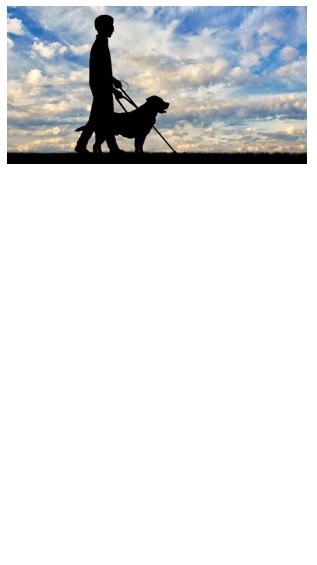 THE IMPACT OF VISION LOSSVision loss is a condition that impacts every aspect of a person’s life. It impacts one’s ability to perform everyday activities, socially interact with others, access community services and programs, and more. A person with vision loss may experience difficulty performing daily living skills such as reading mail, paying bills, identifying canned goods, and crossing the street. These tasks may become more difficult as vision decreases. The Visual Impairment Services program is designed to improve quality of life by restoring the participants to as independent a life as possible and helping the individual and family members.NO COPAYS OR DEDUCTIBLESVeterans who are legally blind are exempt from copays for inpatient and outpatient medical treatment, VIST services, as well as for medications. If you or a loved one is a legally blind Veteran and is still paying a copay, please contact the VIST Coordinator to discuss your care.REFERRALSReferrals to the VIST program can be made by anyone. To enroll in the VIST program contact the Optometry Department at 740-773-1141 Ext 6762.For additional information contact: Natalie Duarte de Escalante VIST Coordinator Phone: 740-773-1141 x 7855Chillicothe VA Medical Center 17273 State Route 104 Chillicothe, OH 45601